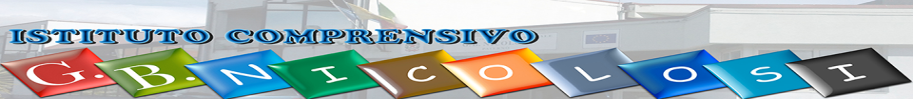 C.F. 80013300878    - C M   CTIC893008 -  TEL. 095/842978 -  FAX 095/7977490VIA SCALA VECCHIA  S. N.  95047  www.gbnicolosi.itctic893008@istruzione.it- ctic893008@pec.istruzione.itAi docenti iscritti all’U.F.“La sindrome dello spettro autistico:dalla diagnosi all’inclusione scolastica e sociale”ID 16948 - 23757 e ID 16951 - 23758(sede I.C.S. “G.B. Nicolosi” Paternò)Oggetto: ripresa attività unità formativa id 16948 - 23757 e id 16948 - 23757 (La sindrome dello spettro autistico: dalla diagnosi all’inclusione scolastica e sociale) - Sede I.C.S. “G.B. Nicolosi” Paternò)Si comunica che per entrambe le Unità Formative in oggetto il primo incontro si terrà giovedì 06 settembre, dalle ore 15,30 alle ore 17,30, presso la sede dell’I.C. “G.B. Nicolosi” di Via Scala Vecchia s.n. Paternò.Successivamente, per ciascun percorso, verrà comunicato il calendario degli incontri da realizzare entro il mese di settembre.Si resta a disposizione per ogni eventuale chiarimento.IL DIRIGENTE SCOLASTICODOTT.SSA GIUSEPPA MORSELLINO